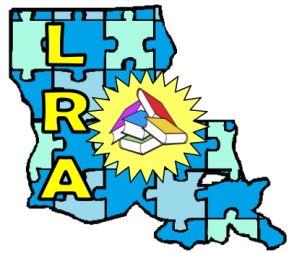 Louisiana Reading Association 2015 State ConferenceDear Prospective Conference Exhibitor,The Louisiana Reading Association’s 2015 State Conference is scheduled for September 17-18, 2015 at The Crowne Plaza Hotel in Baton Rouge.  Approximately 800 educators are expected to attend this two-day event.  Vendor exhibits will have a prominent presence at the LRA Conference.  The Conference Planning Committee is pleased to extend an invitation to you to participate in our conference.The Exhibit Hall will accommodate 40 booths for vendor exhibits.  Space assignments will be on a first reply/payment basis.  Please complete the enclosed Exhibitor Registration Form and mail it with your check (payable to LRA 2015 State Conference) to me at the address below.  In late August, you will receive an additional packet with more information about set up and exhibit times.  If your company would like to reserve a booth, sponsor a presenter or meal function, or place an ad in the program, please note the opportunities on the following form.  Your participation will be seen by not only our attendees but also by the educators they share their program with on their return to work.  Your marketing continues to work after the conference.  We look forward to your participation in our conference.  If you have any questions, I can be reached at richelleacosta@yahoo.com  or  985.630.1960.Sincerely,Richelle AcostaLRA ’15 Director of ExhibitsPlease mail your completed form, copy-ready ad,and check by Monday, June 1, 2015 to:Richelle AcostaLRA ‘15 Director of Exhibits101 Saint Ann Drive, apt. 524Mandeville, LA 70471SPACE IS LIMITED TO 40 EXHIBIT SPACES.  SPACE ASSIGNMENTS WILL BE MADE ON A FIRST REPLY/PAYMENT BASISEXHIBITOR REGISTRATION FORMLRA 2015 State ConferenceSeptember 17-18, 2015       Baton Rouge, LAName of Representative: ___________________________________________________Company: _______________________________________________________________Mailing Address: _________________________________________________________City/State/Zip: ___________________________________________________________Telephone Numbers: ______________________________________________________E-mail Address: __________________________________________________________Exhibitor Booth:  (check one)Check one:           ___ 1 booth ($400)     ___ 2 booths ($650)     ___ 3 booths ($850)*Each 8’ x 8’ booth includes one six-foot cloth and skirted table, two chairs,     one trash can,  and an identifying sign. Access to wifi will also be available.  *For electrical and other needs, see attached packet from Crowne Plaza Hotel.Sponsorship: We are looking for sponsors for the following events:*  Opening Keynote speaker – Thursday, Sept. 17th	*  President’s Reception meal – Thursday, Sept. 17th *  Author’s Luncheon meal – Friday, Sept. 18th *  Author’s Luncheon speaker – Friday, Sept. 18th Levels of Sponsorship (check one)_____	Silver Level (recognition in program and signage at event)	    = $500 _____	Gold Level (Silver level plus complimentary ¼ page ad in program)= $750 _____	Platinum Level (Silver level plus complimentary ½ page ad, one                           complimentary booth, and entry for two attendees to thePresident’s Reception with option to say a few remarks)	    = $1,000 Advertisements:  (check one) 		____ ¼-page ad = $300.00			____ ½-page ad = $500.00			____ Full page ad = $1,000.00			____ Inside cover ad = $1,500.00			____ Back cover ad = $2,000.00Ads will be sold on a first reply/payment basis.  Ads must be copy-ready and attached.